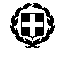 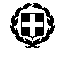                  ΕΛΛΗΝΙΚΗ    ∆ΗΜΟΚΡΑΤΙA 	 	       ΥΠΟΥΡΓΕΙΟ  ΠΑΙ∆ΕΙΑΣ    & ΘΡΗΚΕΥΜΑΤΩΝ,             ΠΕΡΙΦΕΡΕΙΑΚΗ ∆/ΝΣΗ Π/ΘΜΙΑΣ-∆/ΘΜΙΑΣ ΕΚΠ/ΣΗΣ                  ΚΕΝΤΡΙΚΗΣ    ΜΑΚΕ∆ΟΝΙΑΣ 	                             ∆.∆.Ε. ∆ΥΤΙΚΗΣ ΘΕΣΣΑΛΟΝΙΚΗΣ                       1ο Γυμνάσιο Αγίου Αθανασίου                       Λ.Αθηνών 25Γ                  	                Τ.Κ. 57003-  ΘΕΣΣΑΛΟΝΙΚΗ            Τηλ: 2310701366 ( Fax) 2310701323Άγιος Αθανασιος: 14-2-2020 Αρ. Πρωτ.: 55Προς: ∆.∆.Ε. ∆υτ.  Θεσσαλονίκης     (για ανάρτηση στην ιστοσελίδα)  Κοιν: Συλ. Γονέων & ΚηδεμόνωνΠροεδρεία 5 μελώνΒ΄ Γ/σίου             ΘΕΜΑ: «Πρόσκληση εκδήλωσης ενδιαφέροντος για υποβολή οικονομικών προσφορών   	        2ήµερης εκδροµής της Β΄ Γυμνασίου στη  Καστοριά»  Το 1ο Γυμνάσιο Αγίου Αθανασίου, σύµφωνα µε τις διατάξεις του άρθρου 13 της  Υ.Α.: 33120/ΓΔ4/28-02-2017 (ΦΕΚ 681/τ.Β΄/06-03-2017). 	Προσκαλεί Τα ενδιαφερόμενα γραφεία Γενικού Τουρισμού που πληρούν τις προβλεπόµενες από το νόµο προϋποθέσεις λειτουργίας, να καταθέσουν σε σφραγισµένο φάκελο και µε εξουσιοδοτηµένο εκπρόσωπό τους,  ταξιδιωτική οικονοµική προσφορά σχετικά µε τη διοργάνωση της 2/ήµερης εκδροµής της Β΄ τάξης.  Προδιαγραφές: Χρονική περίοδος: 8-9 Απριλίου 2020 Προορισµός: ΚαστοριάΠροβλεπόμενος αριθµός µαθητών:  (38-40). Συνοδοί καθηγητές: τρεις (3) Μεταφορικό µέσο: 1 σύγχρονο λεωφορείο  Κατάλυµα:  Ξενοδοχείο τεσσάρων ή πέντε αστέρων μέσα ή πολύ κοντά στην πόλη της Καστοριάς. Δωμάτια: 3κλινα ή 4κλινα για τους μαθητές, μονόκλινα για τους συνοδούς καθηγητές.∆ιατροφή: πρωινό. Ασφάλιση αστικής και επαγγελµατικής ευθύνης σύµφωνα µε την κείµενη νοµοθεσία Υπεύθυνη δήλωση του Τουριστικού Γραφείου ότι διαθέτει ειδικό σήµα και ότι βρίσκεται σε ισχύ. Συγκεκριµένη αναφορά όχι µόνο στη συνολική τιµή της οργανωµένης εκδροµής αλλά και ανάλυση αυτής.Το πρόγραµµα και οι όροι της εκδροµής θα συμπεριληφθούν στο Ιδιωτικό Συμφωνητικό  που θα υπογραφεί µε το Ταξιδιωτικό Πρακτορείο που θα επιλεγεί. Ως εγγύηση θα κρατηθεί στο Σχολείο το 1/4 των χρηµάτων του συνολικού ποσού, το οποίο θα αποδοθεί στο πρακτορείο µετά το πέρας της εκδροµής. Κατάθεση των κλειστών προσφορών έως την Παρασκευή  21/2/2020  στις 11:00 στο σχολείο. Το άνοιγμα και η αξιολόγηση των προσφορών θα πραγματοποιηθεί την ίδια ημέρα στις 12:00 στο σχολείο. 	            	 	 	      Η Διευθύντρια 	                                                               Τολέρη Ευγενία  ΠΕ02